世田谷区の三軒茶屋１丁目地区内に配布している三軒茶屋１丁目地区街づくり通信第５号です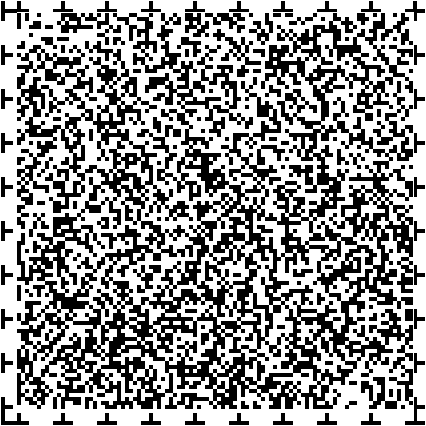 第４回さんちゃわかいは、さんちゃらしい街づくりの方向性についてみんなで話し合おう、をテーマに、令和４年度のさんちゃわかいの内容をふりかえりながら、三軒茶屋１丁目地区の街づくりの方向性について、みなさまと話し合いたいと思いますぜひ、ふるってご参加ください日時、令和５年７月８日土曜日１０時から１１時４５分、９時４５分受付開始場所、世田谷産業プラザ大会議室　住所は世田谷区太子堂２の１６の７です。参加申し込み方法７月６日木曜日までに世田谷総合支所街づくり課へ、お電話にてご連絡ください電話番号は０３-５４３２-２８７２です申し込みの際は、氏名、住所、連絡の取れる電話番号をお知らせください参加にあたってご配慮が必要な方は、申し込みじにお知らせください受付は先着順で定員３０名になり次第締め切らせていただきますのでご了承くださいこれまでのさんちゃわかいについて第１回は街のみりょくや課題をみんなで話し合おう、をテーマに街の現況と課題を確認したうえで、街を良くしていくために話し合いました第２回は魅力や課題を踏まえて、将来の街の姿について話し合おう、をテーマに、この場所がこうなったらいいなと思う将来イメージを、街あるきをした上で話し合いました第３回は街づくりのルールや社会実験の事例などを確認したうえで、地区の目標や将来像の実現をイメージするために地区でできることを具体的に話し合いました第４回は、これまでのさんちゃわかいの内容を踏まえ、街づくりの方向性の案を提示します案をもとにみんなで話し合い、本地区の街づくりの方向性を考えましょう紙面の詳細に関するお問い合わせは担当課までご連絡ください担当課は世田谷総合支所まちづくり課電話番号は０３-５４３２-２８７２です